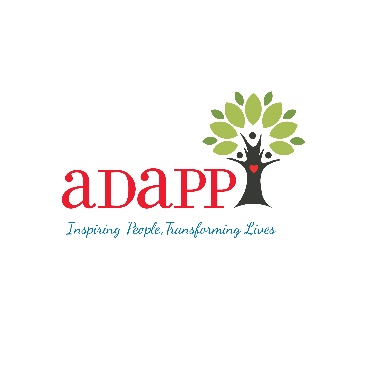 ADAPP Employment BenefitsCompetitive SalaryAnnual step increase based on years of serviceGenerous Time Off Package - 15 to 40 vacation days (depending on position)8 PTO (personal/sick) days11 legal holidaysChristmas breakEaster break3 additional holidays (Day after Thanksgiving, Holy Thursday, Good Friday)BenefitsMedical Coverage Dental Coverage Vision Coverage Life Insurance  Basic Life Insurance- 1 year salary paid by employerSupplemental- Optional out of pocket for employeeAccess to AFLAC insurance discountsTax Deferred AnnuityP&AFlexible Spending Account Commuter BenefitsPension Benefits- Employer contributes between $6,370-$11,715 a year 
     (fully vested after 5 years of service)Training & Professional Development Clinical supervision towards LMHC and LCSWStructured individual and group supervisionAccess to a vast training platform and specialized training sessions with continuing education credits to maintain professional licensure (LMSW, LCSW, LCSW-R, LMHC, CPP) Employee wellness programs and health contentTherapy tools for mental health professionalsWorksheets, activities, videos and articles on various metal wellness topicsParticipation in the Advisory Committee to advocate for staff needsParticipation in the annual staff survey to provide feedback